Welcome to Oak Class Welcome to Oak Class, I hope you had a great half term! We have a busy and exciting half term ahead full of Christmas activities. Please continue to support your child at home by asking questions about their school day, listening to your child read daily and assisting with any homework. Miss Shatford will be teaching Oak Class on Mondays, Tuesdays, Thursdays and Fridays, and Mrs Potter on a Wednesday. Mrs Brakewell will be supporting Oak Class every day.Reading through this together will help to prepare your child for their learning this half term. If you have any concerns, please come in to see us or contact us via email or Dojo. cshatford@fleetwoods.lancs.sch.uk  mpotter@fleetwoods.lancs.sch.uk cbrakewell@fleetwoods.lancs.sch.uk Kind regards Oak Class team Welcome to Oak Class Welcome to Oak Class, I hope you had a great half term! We have a busy and exciting half term ahead full of Christmas activities. Please continue to support your child at home by asking questions about their school day, listening to your child read daily and assisting with any homework. Miss Shatford will be teaching Oak Class on Mondays, Tuesdays, Thursdays and Fridays, and Mrs Potter on a Wednesday. Mrs Brakewell will be supporting Oak Class every day.Reading through this together will help to prepare your child for their learning this half term. If you have any concerns, please come in to see us or contact us via email or Dojo. cshatford@fleetwoods.lancs.sch.uk  mpotter@fleetwoods.lancs.sch.uk cbrakewell@fleetwoods.lancs.sch.uk Kind regards Oak Class team Welcome to Oak Class Welcome to Oak Class, I hope you had a great half term! We have a busy and exciting half term ahead full of Christmas activities. Please continue to support your child at home by asking questions about their school day, listening to your child read daily and assisting with any homework. Miss Shatford will be teaching Oak Class on Mondays, Tuesdays, Thursdays and Fridays, and Mrs Potter on a Wednesday. Mrs Brakewell will be supporting Oak Class every day.Reading through this together will help to prepare your child for their learning this half term. If you have any concerns, please come in to see us or contact us via email or Dojo. cshatford@fleetwoods.lancs.sch.uk  mpotter@fleetwoods.lancs.sch.uk cbrakewell@fleetwoods.lancs.sch.uk Kind regards Oak Class team Welcome to Oak Class Welcome to Oak Class, I hope you had a great half term! We have a busy and exciting half term ahead full of Christmas activities. Please continue to support your child at home by asking questions about their school day, listening to your child read daily and assisting with any homework. Miss Shatford will be teaching Oak Class on Mondays, Tuesdays, Thursdays and Fridays, and Mrs Potter on a Wednesday. Mrs Brakewell will be supporting Oak Class every day.Reading through this together will help to prepare your child for their learning this half term. If you have any concerns, please come in to see us or contact us via email or Dojo. cshatford@fleetwoods.lancs.sch.uk  mpotter@fleetwoods.lancs.sch.uk cbrakewell@fleetwoods.lancs.sch.uk Kind regards Oak Class team English We have started a poetry unit on ‘Firework Night’ by Andrew Collett. We have been building up to writing their own poem on fireworks, and will create their own poem on another topic they’re interested in. We will be starting a non-fiction unit looking at persuasive letter writing. The book ‘The day the crayons quit’ will help us understand the structure of letters, and aid us in writing a persuasive letter independently towards the end of this half term. 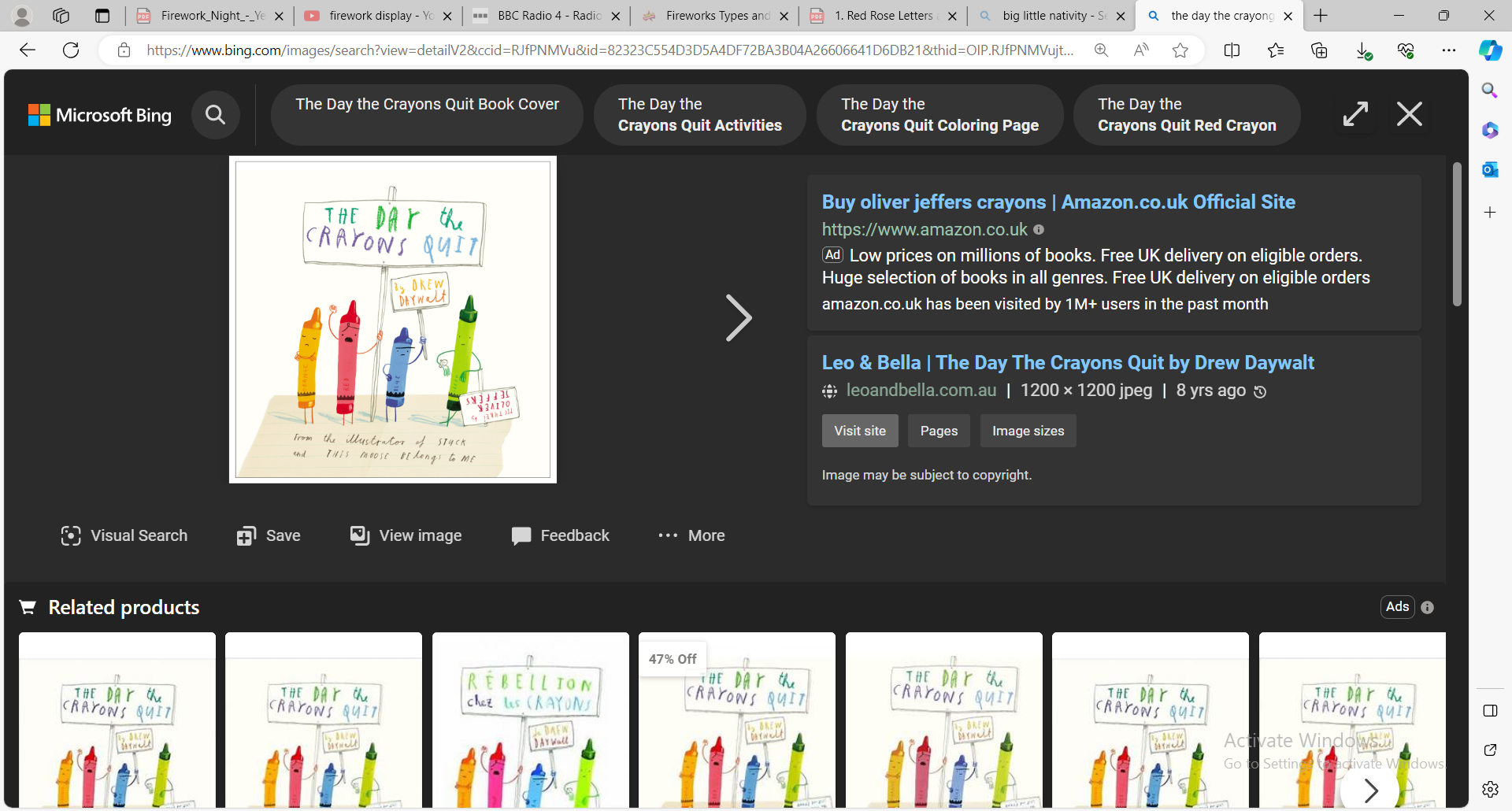 PhonicsYear 1s and some Year 2s will be continuing to learn new Phase 5 sounds. Some Year 2s will be looking at spelling patterns and starting to complete reading comprehensions, answering and discussing questions based on a text they have read. Oak Class Newsletter Autumn 2 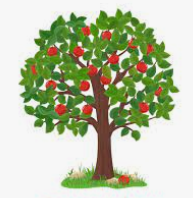 Oak Class Newsletter Autumn 2 Maths Addition and subtraction: We will be continuing our unit on addition and subtraction for both Year 1s and Year 2s. We will be using part-whole models, bar models and fact families to help children understand the numbers and symbols used in calculations. We will also be using numbers lines to help us add or subtract and knowing our number bonds to 10 (Year 1s), 20 and 100 (Year 2s) Shape:
Mrs Potter is starting the unit on shape for both Year 1s and Year 2s looking at the key features and characteristics of 2D and 3D shapes. Year 1s will be learning the names and their key features of 2D and 3D shapes. Year 2s will learning shape’s vertices, edges, sides and faces to compare and understand the differences. English We have started a poetry unit on ‘Firework Night’ by Andrew Collett. We have been building up to writing their own poem on fireworks, and will create their own poem on another topic they’re interested in. We will be starting a non-fiction unit looking at persuasive letter writing. The book ‘The day the crayons quit’ will help us understand the structure of letters, and aid us in writing a persuasive letter independently towards the end of this half term. PhonicsYear 1s and some Year 2s will be continuing to learn new Phase 5 sounds. Some Year 2s will be looking at spelling patterns and starting to complete reading comprehensions, answering and discussing questions based on a text they have read. REDuring this half term, firstly we will be focusing on creation and how God created the world for us to live. In December, children will learn the Christmas story and advent. This will support us with our Nativity performance.  Worship: Worship over this half term will be based around our values ‘Peace and Joy. There will be 3 class worships and 2 whole-school worships a week. The ‘VIP award’ will be awarded every Friday for a pupil who has shown they can promote our school values and achieved the VIP goal of the week. REDuring this half term, firstly we will be focusing on creation and how God created the world for us to live. In December, children will learn the Christmas story and advent. This will support us with our Nativity performance.  Worship: Worship over this half term will be based around our values ‘Peace and Joy. There will be 3 class worships and 2 whole-school worships a week. The ‘VIP award’ will be awarded every Friday for a pupil who has shown they can promote our school values and achieved the VIP goal of the week. Maths Addition and subtraction: We will be continuing our unit on addition and subtraction for both Year 1s and Year 2s. We will be using part-whole models, bar models and fact families to help children understand the numbers and symbols used in calculations. We will also be using numbers lines to help us add or subtract and knowing our number bonds to 10 (Year 1s), 20 and 100 (Year 2s) Shape:
Mrs Potter is starting the unit on shape for both Year 1s and Year 2s looking at the key features and characteristics of 2D and 3D shapes. Year 1s will be learning the names and their key features of 2D and 3D shapes. Year 2s will learning shape’s vertices, edges, sides and faces to compare and understand the differences. Science During science this half term, children will be learning about different materials, and what objects are made out of. We will be looking at water, and the processes of freezing and melting, and predicting what materials will sink or float in water. We will be performing lots of investigations and practical tests to help our learning. We also have a water workshop ran by united utilities to teach us lots of fun facts and practical activities on water! Nativity We will be starting to practice the nativity from early on in this half term. We will be learning the songs, and learning our roles to ensure we give family and friends the best performance!Nativity We will be starting to practice the nativity from early on in this half term. We will be learning the songs, and learning our roles to ensure we give family and friends the best performance!PE1 x PE lessons with coach Ryan focusing on gymnastics. 1 x Forest lesson with Mrs Pollard As it will be getting colder, please bring the appropriate clothing to our Forest lessons on Thursdays: Waterproof coat Waterproof trousers/suit Wellies Spare socks Hat/scarf/gloves Extra jumper  History Our first history topic is houses and homes. Children will be learning about houses of the past during different ages and comparing them to the houses and homes we have today.   PSHE  We will be looking at our ourselves and relationships with others, focusing on feelings. It is important for children to know what to do when they have different feelings (both positive and not so good feelings), so children will learn what to do when they experience different feelings in school and at home.PSHE  We will be looking at our ourselves and relationships with others, focusing on feelings. It is important for children to know what to do when they have different feelings (both positive and not so good feelings), so children will learn what to do when they experience different feelings in school and at home.   Lunchtime prayer Thank you for the world so sweet. Thank you for the food we eat. Thank you for the birds that sing. Thank you for everything.AmenHome time prayer Lord, keep us safe this night. Secure from all fears. May angels guard us while we sleep. Till morning light appears. Amen.Class Dojo Class Dojo is a great way for us to keep you updated with day-to-day classroom life and also for you to send messages and pictures to share. If you have an urgent message or a message regarding attendance, please ring the office as we may not be available to check the Dojo messages during the school day.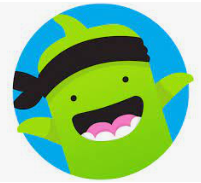 Class Dojo Class Dojo is a great way for us to keep you updated with day-to-day classroom life and also for you to send messages and pictures to share. If you have an urgent message or a message regarding attendance, please ring the office as we may not be available to check the Dojo messages during the school day.Reading Reading remains such an important part of your child’s education. We want every child to have a love for reading!Please continue to listen to your child reading regularly this half term too- reading at home will support your child’s learning and will help to reinforce their phonics knowledge too. 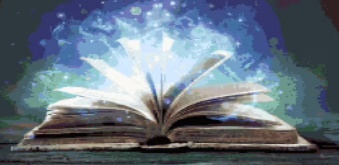 Reading Reading remains such an important part of your child’s education. We want every child to have a love for reading!Please continue to listen to your child reading regularly this half term too- reading at home will support your child’s learning and will help to reinforce their phonics knowledge too. 